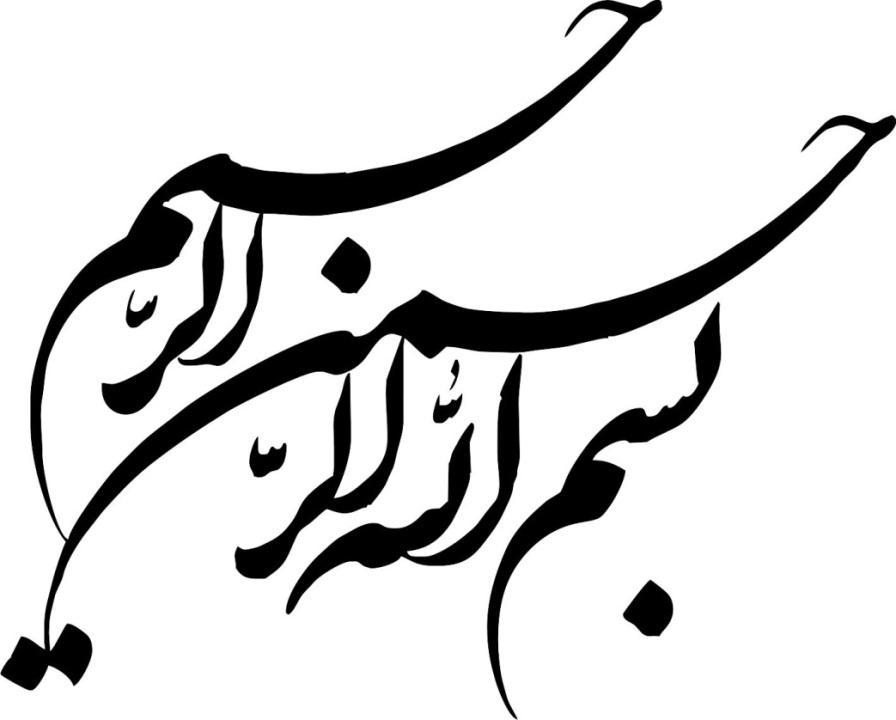 دانشگاه اصفهاندانشکده فني و مهندسيگروه مهندسي مكانيكپايان‌نامه کارشناسي ارشد/رساله دکتري رشته‌ي مهندسي مكانيك گرایش طراحی کاربردی / تبدیل انرژیعنوان رسالهاستاد راهنما:استاد مشاور:دانشجو:خرداد ماه 1395كليه‌ حقوق مادي و معنوی مترتب بر دستاوردهای مطالعات، ابتكارات و نوآوري‌هاي ناشي از پژوهش موضوع اين پايان‌نامه متعلق به دانشگاه اصفهان است. دانشجو موظف به رعايت آئيننامه و منشور اخلاق در پژوهش برای ارائه و يا چاپ مطالب مستخرج از پاياننامه خود می‌باشد.دانشگاه اصفهاندانشكده فنی و مهندسیگروه مهندسی مکانیکپایان نامه کارشناسی ارشد آقاي/خانم ................................... دانشجوي رشته  ..................................... گرايش .........................تحت عنوان :........................................................................................................................................................در تاريخ .................................... توسط هيات داوران زير بررسي و با درجه ................................... به تصويب نهايي رسيد. استاد/استادان راهنماي پایان نامهدكتر .......................................... با مرتبه علمي ...................... امضاء دكتر .......................................... با مرتبه علمي ...................... امضاء استاد/استادان مشاور پایان نامهدكتر .......................................... با مرتبه علمي ...................... امضاء داور داخل گروه  دكتر .......................................... با مرتبه علمي ...................... امضاء داور خارج از گروهدكتر .......................................... با مرتبه علمي ...................... امضاء       نام و نام خانوادگي مدير گروه :     امضاء و تاريخ : تشکر و قدرداني: (اختياري)تقديم به: (اختياري)چکیدهدر این پژوهش،کلید واژه‌ها: فصل اول	61- 1-	مقدمه	61- 2-	مروری بر پیشینه تحقیق	61- 3-	بیان مسئله	7فصل دوم	82- 1-	مقدمه	82- 2-	تيتر	82- 3-	جمع‌بندی	9	فصل سوم	103- 1-	مقدمه	103- 2-	تيتر	103- 3-	جمع‌بندی	10	فصل چهارم	114- 1-	مقدمه	114- 2-	تيتر دوم	114- 3-	تيتر	124- 4-	جمع‌بندی	12فصل پنجم	135- 1-	مقدمه	135- 2-	تيتر اول	135- 3-	جمع‌بندی	13فصل ششم	156- 1-	مقدمه	156- 2-	تيتر	156- 3-	تيتر	156- 4-	تيتر	156- 5-	تيتر	156- 6-	جمع‌بندی	15فصل ششم	166-1- نتيجه گيري	166-2- پیشنهادها برای پژوهش‌های آینده	167	پیوست الف	178	پیوست ب	19مراجع	20شکل ‏1-1 عنوان شکل	7شکل ‏2-1 عنوان شکل	9شکل ‏3-1 عنوان شکل	11شکل ‏4-1 عنوان شکل	13شکل ‏4-8 عنوان شکل	13جدول ‏1-3 عنوان جدول	9جدول ‏6-1 عنوان جدول	18فصل اولمقدمه و مروري بر پيشينه تحقيق1-1- مقدمهشکل ‏1-1 عنوان شکلجدول ‏1-3 عنوان جدول1-2- مروری بر پیشینه تحقیقدر این قسمت به پژوهش‌های انجام شده در 1-3- بیان مسئلهفصل دومعنوان فصل2-1- مقدمه در این فصل 2-2- تيتر اصلي2-3- تيتر اصلي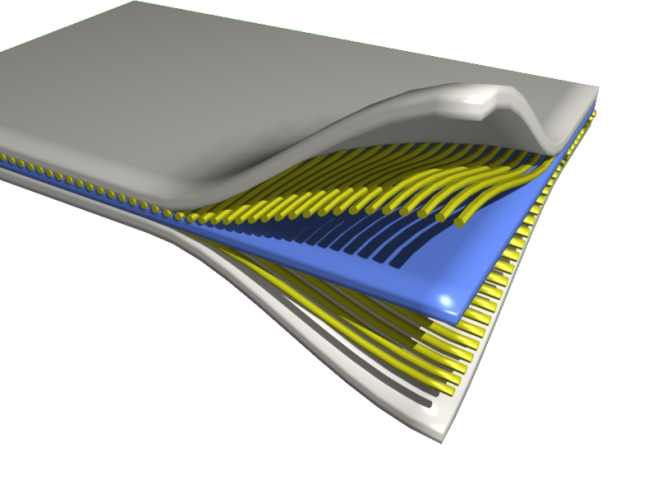 شکل ‏2-1 عنوان شکل.2-5- جمع‌بندیدر این فصل فصل سومعنوان فصل3-1- مقدمه3-2- تيتر اصليشکل ‏3-1 عنوان شکل3-5- جمع‌بندیدر این فصل، فصل چهارمعنوان فصل4-1- مقدمه4-2- تيتر دومشکل ‏4-1 عنوان شکل4-3- تيتر سومشکل ‏4-8 عنوان شکل4-6- جمع‌بندیدر این فصل فصل پنجمعنوان فصل5-1- مقدمهدر اين فصل،5-2- تيتر اول5-5- جمع‌بندیدر این فصل فصل ششمنتایج و تفسير آنها6-1- مقدمهدر این فصل 6-2- تيترجدول ‏6-1 عنوان جدول6-3- تيتر6-4- تيتر6-5- جمع‌بنديفصل هفتمنتيجه‌گيري و پيشنهادها7-1- نتيجه گيري7-2- پیشنهادها برای پژوهش‌های آیندهپیوست الفعنوان پيوست .پیوست بعنوان پيوستمراجعMoosavi, H., Naji, M., and Greywall, M., Optimization of spur gear systems by tooth profile and face width modifications. Diss. The Wichita State University, Dept. of Mechanical Engineering, 1990.Tharmakulasingam, R., Transmission error in spur gears: Static and dynamic finite-element modeling and design optimization. Diss., Brunel University School of Engineering and Design PhD Theses, 2010.Dudley, Darle W., Dudley's gear handbook, Second Edittion, pp. 109-115, Boca Raton, London, New York: CRC Press, 2012.Shigley, J. E., Mischke, C. R., and Budynas, R. G.,  Mechanical engineering design, Second Edittion, New York: McGraw-Hill, 2004.Fornarelli, F., Camporeale, S.M., Fortunato, B., Torresi, M., Santo, G. (2016) CFD analysis of melting process in a shell-and-tube latent heat storage for concentrated solar power plants, Applied Energy, 164, 711-722.Abstract:In this study, Keywords: Composite materials, Damage, Buckling. University of IsfahanFaculty of EngineeringDepartment of Mechanical EngineeringPh.D/M.Sc. ThesisTilte of the thesisSupervisor:Dr.Co-Supervisor:Dr.Advisor:Dr.By:September 2017فهرست مطالبفهرست مطالبعنوانصفحهفهرست شکل‌هافهرست شکل‌هاعنوانصفحهفهرست جدول‌هافهرست جدول‌هاعنوانصفحهمدولبرتر1, 25/1, 5/1, 2, 5/2, 3, 4, 5, 6, 8, 10, 12, 16, 20, 25, 32, 40, 50گزینه دوم125/1, 375/1, 75/1, 25/2, 75/2, 5/3, 5/4, 5/5, 7, 9, 11, 14, 18, 22, 28, 36, 45(‏2-1)(‏2-2)(‏3-1)